Assess the candidates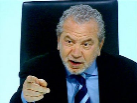 Où as-tu fait ton stage? Qu’est_ce que tu devais faire ? C’était comment?Assess the candidatesOù as-tu fait ton stage? Qu’est-ce que tu devais faire ? C’était comment?Assess the candidates
Où as-tu fait ton stage? Qu’est_ce que tu devais faire ? C’était comment?Assess the candidates
Où as-tu fait ton stage? Qu’est_ce que tu devais faire ? C’était comment?NameCommunicationAccuracyopinionsintensifierstimephrasesconnectivesHired?NameCommunicationAccuracyopinionsintensifierstimephrasesconnectivesHired?NameCommunicationAccuracyopinionsintensifierstimephrasesconnectivesHired?NameCommunicationAccuracyopinionsintensifierstimephrasesconnectivesHired?